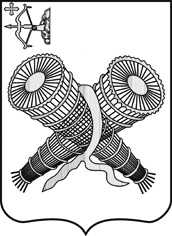 АДМИНИСТРАЦИЯ ГОРОДА СЛОБОДСКОГОКИРОВСКОЙ ОБЛАСТИПОСТАНОВЛЕНИЕ28.12.2020                                                                                            №  2323г. Слободской Кировской областиОб утверждении Порядка определения объема и условий  предоставления муниципальным бюджетным и автономным учреждениям муниципального образования «город Слободской» субсидий на финансовое обеспечение выполнения ими муниципального заданияВ соответствии со статьей 78.1 Бюджетного кодекса Российской Федерации администрация города Слободского ПОСТАНОВЛЯЕТ:1. Утвердить Порядок определения объема и условий  предоставления муниципальным бюджетным и автономным учреждениям муниципального образования «город Слободской» субсидий на финансовое обеспечение выполнения ими муниципального задания. Прилагается.2. Постановление вступает в силу с 01.01.2021 и подлежит размещению на официальном сайте города Слободского.Глава города Слободского  		    И.В. ЖелваковаУТВЕРЖДЕНпостановлением администрациигорода Слободскогоот  28.12.2020      № 2323ПОРЯДОК определения объема и условий  предоставления муниципальным бюджетным и автономным учреждениям муниципального образования «город Слободской» субсидий на финансовое обеспечение выполнения ими муниципального задания1. Настоящий Порядок определяет правила предоставления субсидий из бюджета муниципального образования «город Слободской» (далее – бюджет города) муниципальным бюджетным и автономным учреждениям (далее – учреждения) на финансовое обеспечение  выполнения ими  муниципального задания, рассчитанных с учетом нормативных затрат на оказание муниципальных услуг (выполнение работ) и нормативных затрат на содержание муниципального имущества (далее – субсидия). 2. Субсидия предоставляется учреждениям в соответствии с соглашением о предоставлении из бюджета города субсидии, заключаемым между главным распорядителем бюджетных средств (далее – ГРБС) и учреждением  (приложение № 1 к настоящему Порядку), в пределах сумм, установленных кассовым планом и предельными объемами финансирования, утвержденными в установленном порядке. 3. Объем субсидий на выполнение муниципального задания определяется по формуле:Смз = Сму + Nобщ+ Nком+Nнал, где:                       (1)3.1. Сму - возмещение нормативных затрат, связанных с оказанием муниципальных услуг (выполнением работ), равное:                                    n              Сму   = SUM (Ni x Vi), где:                                         (2)                                i=1i – вид муниципальной услуги (выполненной работы), установленный перечнем муниципальных  услуг (работ), по которым должен производиться учет потребности в их предоставлении (выполнении) (далее – муниципальная услуга), утвержденным муниципальным правовым актом;n - количество муниципальных услуг;Ni - норматив затрат на выполнение муниципального задания на оказание учреждением i-й муниципальной услуги, утвержденный муниципальным нормативным актом;Vi - количественный показатель, характеризующий объем оказываемой учреждением i-й муниципальной услуги, установленный в соответствии с муниципальным заданием на оказание муниципальных услуг.3.2. Nобщ – нормативные затраты на общехозяйственные нужды (за исключением расходов на коммунальные услуги). Нормативные затраты на общехозяйственные нужды включают следующие виды расходов:- нормативные затраты на содержание объектов недвижимого имущества, закрепленного за муниципальным учреждением на праве оперативного управления или приобретенного учреждением за счет средств, выделенных ему учредителем на приобретение такого имущества, а также недвижимого имущества, находящегося на основании договора аренды или безвозмездного пользования эксплуатируемого в процессе оказания муниципальных услуг;- нормативные затраты на содержание особо ценного движимого имущества, закрепленного за муниципальным учреждением или приобретенного учреждением за счет средств, выделенных ему учредителем на приобретение такого имущества;- затраты на приобретение транспортных услуг;- затраты на оплату труда и начисления на выплаты по оплате труда работников учреждения, которые не принимают непосредственного участия в оказании муниципальной услуги;- затраты на материальные запасы.  3.2. Nком – нормативные затраты на коммунальные услуги.Нормативные затраты на коммунальные услуги рассчитываются в соответствии лимитами потребления коммунальных услуг, утвержденными нормативно-правовыми актами администрации города Слободского, и включают следующие виды расходов:- затраты на холодное водоснабжение и водоотведение;- затраты на горячее водоснабжение;- затраты на теплоснабжение;- затраты на электроснабжение;- затраты на приобретение услуг связи.3.3. Nнал – затраты на уплату налогов, в качестве объектов налогообложения по которым признается недвижимое и особо ценное движимое имущество, закрепленное за учреждением или приобретенное учреждением за счет средств, выделенных ему учредителем на приобретение такого имущества, в том числе земельные участки.4. ГРБС, осуществляющими предоставление субсидии в соответствии с настоящим Порядком, являются администрация города Слободского и муниципальное казенное учреждение «Отдел образования и молодежной политики администрации города Слободского» (далее – отдел образования и молодежной политики администрации города Слободского).5. Субсидии предоставляются учреждению ежемесячно путем перечисления на лицевой счет учреждения, открытый в Управлении Федерального казначейства по Кировской области, в сроки, установленные соглашением.6. Учреждение представляет отчет о выполнении муниципального задания в части показателей, характеризующих объем оказанных муниципальных услуг (выполненных работ), с пояснительной запиской одновременно с бюджетной отчетностью за I квартал, полугодие и девять месяцев текущего финансового года и годовой бюджетной отчетностью в Финансовое управление администрации города Слободского (далее – Финансовое управление).7. Учреждение представляет отчет о выполнении муниципального задания в части показателей, характеризующих качество оказанных муниципальных услуг (выполненных работ), 1 раз в полугодие в срок до 15 числа месяца, следующего за отчетным периодом, в администрацию города Слободского и отдел образования и молодежной политики администрации города Слободского.8. Ежемесячно в срок, установленный соглашением, учреждение предоставляет ГРБС заявку на финансирование муниципального бюджетного и (или) автономного учреждения по форме согласно приложению № 2 к Порядку.9. Ежемесячно в срок, установленный соглашением, учреждение предоставляет ГРБС отчет об использовании средств субсидии по форме согласно приложению № 3 к Порядку.10. Руководитель учреждения несет ответственность за несоблюдение настоящего Порядка, нецелевое использование субсидий, недостоверность и несвоевременность представленных в Финансовое управление отчетов.11. Контроль за целевым использованием учреждением субсидий осуществляет ГРБС.Приложение № 1к Порядку определения объема и условий предоставления муниципальным бюджетным и автономным учреждениям муниципального образования «город Слободской» субсидий нафинансовое обеспечение выполнения ими муниципального заданияТиповая форма соглашенияо предоставлении из бюджета города субсидии муниципальномубюджетному (автономному) учреждениюна финансовое обеспечение выполнения муниципальногозадания на оказание муниципальных  услуг (выполнение работ)г. Слободской                                                                   "___" _________ 20__ г._________________________, которому как получателю средств бюджета муниципального образования «город Слободской» (далее – бюджет города) доведены  лимиты бюджетных  обязательств  на предоставление субсидий муниципальным бюджетным и автономным   учреждениям   на   финансовое   обеспечение   выполнения   ими муниципального  задания  на  оказание  муниципальных  услуг (выполнение работ), именуемый в дальнейшем «ГРБС», в лице ________________________________________, действующего на основании _________________________________________, с одной стороны, и______________________________________________                                      (наименование бюджетного или автономного учреждения), именуемое в дальнейшем «Учреждение», в лице ___________________________________, действующего на основании _________________________________________,с другой стороны, далее именуемые "Стороны",  в  соответствии  с  Бюджетным кодексом   Российской   Федерации, постановлением администрации города Слободского от 23.11.2015 № 2527 «О муниципальном задании на оказание муниципальных услуг (выполнение работ) муниципальными учреждениями муниципального образования «город Слободской» заключили  настоящее Соглашение о нижеследующем.I. Предмет Соглашения1.1. Предметом настоящего Соглашения является предоставление Учреждению из бюджета города в 20__ году/20__ - 20__ годах субсидии на финансовое обеспечение выполнения муниципального задания на оказание муниципальных услуг (выполнение работ) № ________ от "__" _________ 20__ года (далее - Субсидия, муниципальное задание).II. Порядок, условия предоставления Субсидии и финансовоеобеспечение выполнения муниципального задания2.1. Субсидия предоставляется Учреждению на оказание муниципальных услуг (выполнение работ), установленных в муниципальном задании.2.2. Субсидия предоставляется в пределах лимитов бюджетных обязательств, доведенных ГРБС как получателю средств бюджета города по кодам классификации расходов бюджетов Российской Федерации (далее - коды БК), в следующем размере:    в 20__ году ________ (__________________) рублей –                                                                       (сумма прописью)по коду БК ________;    в 20__ году ________ (__________________) рублей –                                                                        (сумма прописью)по коду БК ________;    в 20__ году ________ (__________________) рублей –                                                                        (сумма прописью)по коду БК ________.2.3. Размер Субсидии рассчитывается в соответствии с показателями муниципального задания на основании нормативных  затрат  на  оказание муниципальных услуг  с  применением нормативов стоимости муниципальных услуг, определенных на основании методики расчета нормативов стоимости предоставления муниципальных услуг, оказываемых за счет средств бюджета города Слободского, применяемых при составлении прогноза бюджета города на соответствующий финансовый год.   III. Порядок перечисления Субсидии3.1. Перечисление Субсидии осуществляется  на лицевой счет, открытый Учреждению в Управлении Федерального казначейства по Кировской области.IV. Взаимодействие Сторон4.1. ГРБС обязуется:4.1.1. обеспечить предоставление Субсидии в соответствии с разделом II настоящего Соглашения;4.1.2. размещать на официальном сайте города Слободского в информационно-телекоммуникационной сети "Интернет" информацию о нормативах стоимости муниципальных услуг, на основании которых рассчитан размер Субсидии, указанный в пункте 2.2 настоящего Соглашения, не позднее 10 рабочих дней после утверждения нормативных затрат (внесения в них изменений);4.1.3. обеспечивать перечисление Субсидии на соответствующий счет, указанный в разделе VII настоящего Соглашения, согласно графику перечисления Субсидии в соответствии с приложением № 1 к настоящему Соглашению, являющимся неотъемлемой частью настоящего Соглашения;4.1.4. осуществлять контроль за выполнением Учреждением муниципального задания в порядке, предусмотренном  муниципальным заданием, и соблюдением Учреждением условий, установленных Порядком  и настоящим Соглашением;4.1.5. рассматривать предложения Учреждения, связанные с исполнением настоящего Соглашения, в том числе по изменению размера Субсидии, и направлять Учреждению решения по результатам их рассмотрения не позднее 15 рабочих дней со дня получения предложений;4.1.6. направлять Учреждению расчет средств Субсидии, подлежащих возврату в бюджет города на 1 января 20__ г., составленный по форме согласно приложению № 2 к настоящему Соглашению, являющемуся неотъемлемой частью настоящего Соглашения, в срок до "1" марта 20__ г.;4.1.7. принимать меры, обеспечивающие перечисление Учреждением ГРБС в бюджет города средств Субсидии, подлежащих возврату в бюджет города на 1 января 20__ г., в соответствии с расчетом, указанным в подпункте 4.1.6 настоящего Соглашения, в срок, указанный в подпункте 4.3.2 настоящего Соглашения;4.1.8. выполнять иные обязательства, установленные бюджетным законодательством Российской Федерации, Порядком и настоящим Соглашением.4.2. ГРБС вправе:4.2.1. запрашивать у Учреждения информацию и документы, необходимые для осуществления контроля за выполнением Учреждением муниципального задания;4.2.2. принимать решение об изменении размера Субсидии:4.2.2.1. при соответствующем изменении показателей, характеризующих объем муниципальных услуг (работ), установленных в муниципальном задании, в случае:4.2.2.1.1. уменьшения ГРБС ранее утвержденных лимитов бюджетных обязательств, указанных в пункте 2.2 настоящего Соглашения;4.2.2.1.2. увеличения (при наличии у ГРБС лимитов бюджетных обязательств, указанных в пункте 2.2 настоящего Соглашения) или уменьшения потребности в оказании муниципальных услуг (выполнении работ);4.2.2.1.3. принятия решения по результатам рассмотрения предложений Учреждения, направленных в соответствии с подпунктом 4.4.2 настоящего Соглашения;4.2.2.2. без соответствующего изменения показателей, характеризующих объем муниципальных услуг (работ), установленных в муниципальном задании, в связи с внесением изменений в нормативы стоимости муниципальных услуг в течение срока выполнения муниципального  задания (при необходимости) в случаях, предусмотренных нормативными правовыми актами Российской Федерации (включая внесение изменений в указанные нормативные правовые акты), приводящих к изменению объема финансового обеспечения выполнения муниципального задания, включая внесение изменений в законодательство Российской Федерации о налогах и сборах, в том числе в случае отмены ранее установленных налоговых льгот;4.2.3. осуществлять иные права, установленные бюджетным законодательством Российской Федерации, Порядком и настоящим Соглашением.4.3. Учреждение обязуется:4.3.1. предоставлять в течение 2 дней по запросу администрации города Слободского информацию и документы, необходимые для осуществления контроля, предусмотренного подпунктом 4.2.1 настоящего Соглашения;4.3.2. осуществлять в срок до "1" марта  20__ г.  возврат средств Субсидии, подлежащих возврату в бюджет города на 1 января 20__ г., в размере, указанном в расчете, представленном администрацией города Слободского в соответствии с подпунктом 4.1.7 настоящего Соглашения;4.3.3.  направлять  средства  Субсидии на выплаты, установленные планом финансово-хозяйственной    деятельности    Учреждения    (далее    -   план финансово-хозяйственной  деятельности),  сформированным  и  утвержденным  в порядке, определенном ______________________________;                                                                                            (реквизиты нормативного правового акта)4.3.4. представлять ГРБС в соответствии с Порядком:4.3.4.1. заявку на финансирование муниципального бюджетного и (или) автономного учреждения не позднее 25 числа текущего месяца по форме согласно приложению № 2 к Порядку.4.3.4.2. отчет об использовании средств субсидии муниципальным бюджетным и (или) автономным учреждением в срок до 10 числа ежемесячно;4.3.4.3. отчет о выполнении муниципального задания, составленный по форме, утвержденной муниципальным заданием.4.3.5. выполнять иные обязательства, установленные бюджетным законодательством Российской Федерации, Порядком и настоящим Соглашением.4.4. Учреждение вправе:4.4.1. направлять не использованный в 20__ г.  остаток Субсидии на осуществление в 20__ г. расходов в соответствии с планом финансово-хозяйственной деятельности для достижения целей, предусмотренных уставом Учреждения, за исключением средств Субсидии, подлежащих возврату в бюджет города в соответствии с подпунктом 4.3.2 настоящего Соглашения;4.4.2. направлять ГРБС предложения по исполнению настоящего Соглашения, в том числе по изменению размера Субсидии;4.4.3. обращаться к ГРБС в целях получения разъяснений в связи с исполнением настоящего Соглашения;4.4.4. осуществлять иные права, установленные бюджетным законодательством Российской Федерации, Порядком и настоящим Соглашением.V. Ответственность Сторон5.1. В случае неисполнения или ненадлежащего исполнения своих обязательств по настоящему Соглашению Стороны несут ответственность в соответствии с законодательством Российской Федерации.VI. Заключительные положения6.1. Расторжение Соглашения осуществляется по соглашению Сторон, за исключением расторжения в одностороннем порядке, предусмотренного подпунктом 6.1.1 настоящего Соглашения.6.1.1. Расторжение настоящего Соглашения ГРБС в одностороннем порядке возможно в случаях:6.1.1.1. прекращения деятельности Учреждения при реорганизации или ликвидации;6.1.1.2. нарушения Учреждением условий предоставления Субсидии, предусмотренных настоящим Соглашением;6.2. При досрочном прекращении выполнения муниципального задания по установленным в нем основаниям неиспользованные остатки Субсидии в размере, соответствующем показателям, характеризующим объем неоказанных муниципальных услуг (невыполненных работ), подлежат перечислению Учреждением в бюджет города в порядке, установленном постановлением администрации города Слободского от 23.11.2015 № 2527 «О муниципальном задании на оказании муниципальных услуг (выполнение работ) муниципальными учреждениями муниципального образования «город Слободской».6.3. Споры, возникающие между Сторонами в связи с исполнением настоящего Соглашения, решаются ими, по возможности, путем проведения переговоров с оформлением соответствующих протоколов или иных документов. При недостижении согласия споры между Сторонами решаются в судебном порядке.6.4. Настоящее Соглашение вступает в силу с даты его подписания лицами, имеющими право действовать от имени каждой из Сторон, но не ранее доведения лимитов бюджетных обязательств, указанных в пункте 2.2 настоящего Соглашения, и действует до полного исполнения Сторонами своих обязательств по настоящему Соглашению.6.5. Изменение настоящего Соглашения, в том числе в соответствии с положениями подпункта 4.3.2 настоящего Соглашения, осуществляется по соглашению Сторон и оформляется в виде дополнительного соглашения, являющегося неотъемлемой частью настоящего Соглашения.6.6. Документы и иная информация, предусмотренные настоящим Соглашением, могут направляться Сторонами вручением представителем одной Стороны подлинников документов, иной информации представителю другой Стороны.6.7. Настоящее Соглашение заключено Сторонами в форме бумажного документа в двух экземплярах, по одному экземпляру для каждой из Сторон.VII. Платежные реквизиты СторонVIII. Подписи СторонПриложение № 1к Типовой форме соглашения о предоставлении из бюджета города субсидии муниципальному бюджетному (автономному) учреждению на финансовое обеспечение выполнения муниципального задания на оказание муниципальных услуг (выполнение работ)                                                           Приложение № 1к Соглашению от ______ №___Графикперечисления Субсидии(Изменения в график перечисления Субсидии) <1>Наименование ГРБС ____ ___________________________________________Наименование Учреждения __________________________________________--------------------------------<1> Указывается в случае внесения изменения в график перечисления Субсидии, при этом в графах 6 - 8 настоящего графика указываются изменения сумм, подлежащих перечислению: со знаком "плюс" при их увеличении и со знаком "минус" при их уменьшении.<2> Указывается в соответствии с пунктом 2.1 Соглашения.<3> Указываются конкретные сроки перечисления Субсидии Учреждению. Приложение № 2к Типовой форме соглашения о предоставлении из бюджета города субсидии муниципальному бюджетному (автономному) учреждению на финансовое обеспечение выполнения муниципального задания на оказание муниципальных услуг (выполнение работ)                                                           Приложение № 2к Соглашению от ______ №___Расчетсредств Субсидии, подлежащих возврату в бюджет городана 1 января 20__ г. <1>Наименование ГРБС _____ ___________________________________________Наименование Учреждения __________________________________________Руководитель(уполномоченное лицо) _____________ ___________ ___________________________                                            (должность)       (подпись)             (расшифровка подписи)"__" ____________ 20__ г.--------------------------------<1> Указывается финансовый год, следующий за годом предоставления Субсидии.<2> Указывается в соответствии с отчетом о выполнении муниципального задания, представляемого в соответствии с подпунктом 4.3.4.3 Соглашения.<4> Указываются нормативные затраты, рассчитанные в соответствии с пунктом 2.2 Соглашения.<5> Рассчитывается как произведение значений в графах 12 и 13 настоящего Расчета.Приложение № 2к Порядку определения объема и условий       предоставления муниципальным бюджетным и автономным учреждениям муниципального образования «город Слободской» субсидий финансовое обеспечение выполнения ими муниципального заданияЗАЯВКАна финансирование муниципального бюджетного и (или) автономного учреждения ____________________________________________________________________________________________________________________________________________на _____________________ 20___ г. 																                                           тыс. рублейРуководитель учреждения     ________    ___________                                                                     Главный бухгалтер учреждения       ________    ___________                                                         (подпись)    (расшифровка)                                                                                                                                                  (подпись)    (расшифровка)ЗАКЛЮЧЕНИЕадминистрации города СлободскогоФинансирование на текущий месяц согласовано в сумме: _______________________________________________________________________________________________Причины при изменении суммы финансирования: _____________________________________________________________________________________________________Заместитель главы администрации          Заместитель главы администрации             Начальник Финансового управления                                  Главный бухгалтергорода Слободского                                    города Слободского                                      администрации города Слободского                    администрации города Слободского___________    ______________                ___________    ______________                   ___________    ______________                                     ___________    ______________   (подпись)           (расшифровка)                           (подпись)          (расшифровка)                             (подпись)           (расшифровка)                                               (подпись)             (расшифровка)«___» _____________ 20 ___ г.                  «___» _____________ 20 ___ г.                      «___» _____________ 20 ___ г.                                     «___» _____________ 20 ___ г.Приложение № 3 к Порядку определения объема и условий       предоставления муниципальным бюджетным и автономным учреждениям муниципального образования «город Слободской» субсидий финансовое обеспечение выполнения ими муниципального заданияОТЧЕТоб использовании  средств субсидии муниципальным бюджетным и (или) автономным учреждением  ___________________________________________________________________________________________ за период с «___» _____________ 20 ___ г. по «___»_____________ 20 ___ г.                                                                                                                                                                                                                                                                 рублейРуководитель учреждения            _________________                                         ____________________________                                                                                                    (подпись)                                                          (расшифровка подписи)      М.П.Исполнитель: полностью ФИО, телефонZ - фактические расходы на затраты на выполнение муниципального задания;С - фактические расходы на приобретение недвижимого и особо ценного движимого имущества, проведение капитальных ремонтов;Р - фактические расходы на реализацию муниципальных программ.Сокращенное наименование ГРБССокращенное наименование УчрежденияНаименование ГРБСОГРН, ОКТМОНаименование УчрежденияОГРН, ОКТМОМесто нахождения:Место нахождения:ИНН/КППИНН/КПП Платежные реквизиты:Наименование учреждения Банка России,БИК,Расчетный счет,Наименование территориального органа Федерального казначейства, в котором открыт лицевой счет,Лицевой счетПлатежные реквизиты:Наименование учреждения Банка России, (наименование кредитной организации),БИК, корреспондентский счет,Расчетный счет,Наименование территориального органа Федерального казначейства, в котором открыт лицевой счет,Лицевой счетСокращенное наименование ГРБССокращенное наименование ГРБССокращенное наименование УчрежденияСокращенное наименование Учреждения______________/(подпись)_____________(ФИО)______________/(подпись)________________(ФИО)№ п/пКод по бюджетной классификации Российской Федерации <2>Код по бюджетной классификации Российской Федерации <2>Код по бюджетной классификации Российской Федерации <2>Код по бюджетной классификации Российской Федерации <2>Сроки перечисления Субсидии <3>Сумма, подлежащая перечислению, рублей№ п/пкод главыраздел, подразделцелевая статьявид расходовСроки перечисления Субсидии <3>Сумма, подлежащая перечислению, рублей12345671- до "__" ________ 20__ г.2- до "__" ________ 20__ г.3- до "__" ________ 20__ г.Итого по КБКx- до "__" ________ 20__ г.- до "__" ________ 20__ г.- до "__" ________ 20__ г.Итого по КБКxВСЕГО:ВСЕГО:ВСЕГО:ВСЕГО:ВСЕГО:ВСЕГО:N п/пМуниципальная услуга или работаМуниципальная услуга или работаМуниципальная услуга или работаМуниципальная услуга или работаМуниципальная услуга или работаМуниципальная услуга или работаМуниципальная услуга или работаПоказатель, характеризующий объем неоказанных муниципальных услуг и невыполненных работПоказатель, характеризующий объем неоказанных муниципальных услуг и невыполненных работПоказатель, характеризующий объем неоказанных муниципальных услуг и невыполненных работПоказатель, характеризующий объем неоказанных муниципальных услуг и невыполненных работНормативные затраты на оказание единицы показателя, характеризующего объем муниципальной услуги или работы, рублей <4>Объем остатка Субсидии, подлежащий возврату в бюджет города, рублей <5>N п/пуникальный номер реестровой записи <2>наименование <2>показатель, характеризующий содержание муниципальной услуги (работы)показатель, характеризующий содержание муниципальной услуги (работы)показатель, характеризующий содержание муниципальной услуги (работы)показатель, характеризующий условия (формы) оказания муниципальной услуги (выполнения работы)показатель, характеризующий условия (формы) оказания муниципальной услуги (выполнения работы)наименование <2>единица измеренияединица измеренияотклонение, превышающее допустимое (возможное) значение <3>Нормативные затраты на оказание единицы показателя, характеризующего объем муниципальной услуги или работы, рублей <4>Объем остатка Субсидии, подлежащий возврату в бюджет города, рублей <5>N п/пуникальный номер реестровой записи <2>наименование <2>_______(наименование показателя) <2>______(наименование показателя) <2>______(наименование показателя) <2>_______(наименование показателя) <2>______(наименование показателя) <2>наименование <2>наименование <2>код по ОКЕИ <2>отклонение, превышающее допустимое (возможное) значение <3>Нормативные затраты на оказание единицы показателя, характеризующего объем муниципальной услуги или работы, рублей <4>Объем остатка Субсидии, подлежащий возврату в бюджет города, рублей <5>1234567891011121314Муниципальные  услугиМуниципальные  услугиМуниципальные  услугиМуниципальные  услугиМуниципальные  услугиМуниципальные  услугиМуниципальные  услугиМуниципальные  услугиМуниципальные  услугиМуниципальные  услугиМуниципальные  услугиМуниципальные  услугиМуниципальные  услугиМуниципальные  услугиРаботыРаботыРаботыРаботыРаботыРаботыРаботыРаботыРаботыРаботыРаботыРаботыРаботыРаботыИТОГОИТОГОИТОГОИТОГОИТОГОИТОГОИТОГОИТОГОИТОГОИТОГОИТОГОИТОГОИТОГОНаименование муниципальной услугиКассовый планна 1 квартал(6 мес., 9 мес., год)в том числе текущий кварталв том числе текущий кварталв том числе текущий кварталОстаток субсидииОжидаемые расходы текущего месяцаЗаявка на текущий месяцНаименование муниципальной услугиКассовый планна 1 квартал(6 мес., 9 мес., год)1 месяц2 месяц3 месяцОстаток субсидииОжидаемые расходы текущего месяцаЗаявка на текущий месяцЗатраты на выполнение муниципального задания, всего:в том числе за счет переданных полномочийРасходы на приобретение недвижимого и особо ценного движимого имущества, проведение капитальных ремонтовМуниципальные   программы, в том числе в разрезе программ:ИТОГО:Наимено-вание Утверждено на 20__ годПоступило средств из бюджета города СлободскогоПоступило средств из бюджета города СлободскогоКоличество фактически оказанных услугКоличество фактически оказанных услугФактические расходыФактические расходыКассовые расходыКассовые расходыОстаток субсидий на лицевых счетах на отчетную датуНаимено-вание Утверждено на 20__ годза отчетный месяцнарастающим итогом с начала годаза отчетный месяцнарастающим итогом с начала годаза отчетный месяцнарастающим итогом с начала годаза отчетный месяцнарастающим итогом с начала годаОстаток субсидий на лицевых счетах на отчетную датуZ, в т.ч по видам услуг.:CP, в т.ч. по программам:Всего: